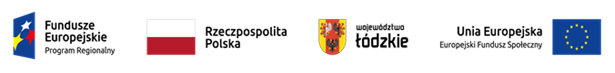 Projekt „Moja pasja - gastronomia” nr RPLD.11.03.02-10-0012/19 współfinansowany ze środków Europejskiego Funduszu Społecznego w ramach Regionalnego Programu Operacyjnego Województwa Łódzkiego na lata 2014-2020Zad. 4 Torty i monoporcje – cukiernictwo  Harmonogram zajęć  grupa 2Numer kolejny Data realizacji GodzinyMiejsce realizacjiNauczyciel120.10.202116.15-20.00Cukiernia – warsztat szkolnyAnna Derach203.11.202116.15-20.00Cukiernia – warsztat szkolnyAnna Derach317.11.202116.15-20.00Cukiernia – warsztat szkolnyAnna Derach424.11.202116.15-20.45Cukiernia – warsztat szkolnyAnna Derach515.12.202116.15-20.25Cukiernia – warsztat szkolnyAnna Derach